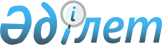 О внесении изменения в постановление акимата Шалкарского района от 17 ноября 2015 года № 259 "Об утверждении государственного образовательного заказа на дошкольное воспитание и обучение, размера родительской платы по Шалкарскому району"
					
			Утративший силу
			
			
		
					Постановление акимата Шалкарского района Актюбинской области от 15 мая 2020 года № 113. Зарегистрировано Департаментом юстиции Актюбинской области 15 мая 2020 года № 7094. Утратило силу постановлением акимата Шалкарского района Актюбинской области от 11 февраля 2021 года № 20
      Сноска. Утратило силу постановлением акимата Шалкарского района Актюбинской области от 11.02.2021 № 20 (вводится в действие с 01.01.2021).
      В соответствии со статьей 31 Закона Республики Казахстан от 23 января 2001 года "О местном государственном управлении и самоуправлении в Республике Казахстан", подпунктом 8-1) пункта 4 статьи 6, подпунктом 6 статьи 62 Закона Республики Казахстан от 27 июля 2007 года "Об образовании", акимат Шалкарского района ПОСТАНОВЛЯЕТ:
      1. Внести в постановление акимата Шалкарского района от 17 ноября 2015 года № 259 "Об утверждении государственного образовательного заказа на дошкольное воспитание и обучение, размера родительской платы по Шалкарскому району" (зарегистрированное в Реестре государственной регистрации нормативных правовых актов за № 4636, опубликованное 30 декабря 2015 года в районной газете "Шежірелі өлке") следующее изменение:
      приложение к указанному постановлению изложить в новой редакции согласно приложению к настоящему постановлению.
      2. Государственному учреждению "Отдел образования Шалкарского района" в установленном законодательством порядке обеспечить:
      1) государственную регистрацию настоящего постановления в Департаменте юстиции Актюбинской области;
      2) направление настоящего постановления на опубликование в периодическом печатном издании района, после его официального опубликования;
      3) размещение настоящего постановления на интернет-ресурсе акимата Шалкарского рай она, после его официального опубликования.
      3. Контроль за исполнением настоящего постановления возложить на заместителя акима района А. Конакбаева.
      4. Настоящее постановление вводится в действие по истечении десяти календарных дней после дня его первого официального опубликования. Государственный образовательный заказ на дошкольное воспитание и обучение, размер родительской платы по Шалкарскому району
					© 2012. РГП на ПХВ «Институт законодательства и правовой информации Республики Казахстан» Министерства юстиции Республики Казахстан
				
      Аким Шалкарского района 

Б. Каниев
Приложение к постановлению акимата Шалкарского района от 15 мая 2020 года № 113Утвержден Постановлением акимата Шалкарского района от 17 ноября 2015 года № 259
Наименование организаций дошкольного воспитания и обучения
Количество воспитанников организаций дошкольного воспитания и обучения
Средняя стоимость расходов на одного воспитанника в месяц (тенге)
Размер родительской платы в организациях дошкольного воспитания и обучения в день (тенге)
1
Государственное коммунальное казенное предприятие "Ясли-сад №12" государственного учреждения "Аппарат акима города Шалкар Шалкарского района Актюбинской области" 
140

33453
400
2
Государственное коммунальное казенное предприятие "Ясли-сад "Қарлығаш" государственного учреждения "Аппарат акима города Шалкар Шалкарского района Актюбинской области" 
140

33453
400
3
Государственное коммунальное казенное предприятие "Ясли-сад "Еркемай" государственного учреждения "Аппарат акима города Шалкар Шалкарского района Актюбинской области" 
170
33453
400
4
Государственное коммунальное казенное предприятие "Ясли-сад "Нұрсәт" государственного учреждения "Аппарат акима города Шалкар Шалкарского района Актюбинской области" 
90

33453
400
5
Государственное коммунальное казенное предприятие "Ясли-сад "Бәйтерек" государственного учереждения "Аппарат акима города Шалкар Шалкарского района Актюбинской области" 
140
33453
400
6
Государственное коммунальное казенное предприятие "Ясли-сад "Болашақ" государственного учреждения "Аппарат акима города Шалкар Шалкарского района Актюбинской области" 
190

33453
400
7
Товарищество с ограниченной ответственностью "Детский сад "Нұр-Тілек"
75
33453
400
8
Товарищество с ограниченной ответственностью "Детский сад ТОО "Салтанат-Эль"
140
33453
400
9
Филиал товарищества с ограниченной ответственностью "Балабақша Нұр-Дана ДС+" в городе Шалкар
70
33453
400
10
Товарищество с ограниченной ответственностью "Нұр-Бота"
200
33453
400
11
Товарищество с ограниченной ответственностью " Alihan Shalkar"
75
33453
400
12
Товарищество с ограниченной ответственностью "АС ЗЕРЕ"
61
36879
400
13
Государственное коммунальное казенное предприятие "Ясли-сад "Нартайлақ" государственного учреждения "Аппарат акима Жанаконысского сельского округа Шалкарского района Актюбинской области"
25
36879
400
14
Государственное коммунальное казенное предприятие "Ясли-сад "Ақбота" государственного учреждения "Аппарат акима Кауылжырского сельского округа Шалкарского района Актюбинской области"
40
36879
400
15
Государственное коммунальное казенное предприятие "Ясли-сад "Шұғыла" государственного учреждения "Аппарат акима Есет Котибарулы сельского округа Шалкарского района Актюбинской области"
25
36879
400
16
Государственное коммунальное казенное предприятие "Ясли-сад "Балбөбек" государственного учреждения "Аппарат акима Шалкарского сельского округа Шалкарского района Актюбинской области"
25
36879
400
17
Государственное коммунальное казенное предприятие "Ясли-сад "Қызғалдақ" государственного учреждения "Аппарат акима Актогайского сельского округа Шалкарского района Актюбинской области"
25

36879
400
18
Государственное коммунальное казенное предприятие "Ясли-сад "Жауқазын" государственного учреждения "Аппарат акима Тогызского сельского округа Шалкарского района Актюбинской области"
25

36879
400
19
Государственное коммунальное казенное предприятие "Ясли-сад "Толағай" государственного учреждения "Аппарат акима Шетиргизского сельского округа Шалкарского района Актюбинской области"
25
36879
400
20
Государственное коммунальное казенное предприятие "Ясли-сад "Балдаурен" государственного учреждения "Аппарат акима Монкебийского сельского округа Шалкарского района Актюбинской области"
40
36879
400
21
Государственное коммунальное казенное предприятие "Ясли-сад "Бәйшешек" государственного учреждения "Аппарат акима Кишикумского сельского округа Шалкарского района Актюбинской области"
25
36879
400
22
Государственное коммунальное казенное предприятие "Ясли-сад "Құралай" государственного учреждения "Аппарат акима Кишикумского сельского округа Шалкарского района Актюбинской области"
45
36879
400
23
Государственное коммунальное казенное предприятие "Ясли-сад "Аружан" государственного учреждения "Аппарат акима Бершугирского сельского округа Шалкарского района Актюбинской области"
25
36879
400
24
Государственное коммунальное казенное предприятие "Ясли-сад "Балбұлақ" государственного учреждения "Аппарат акима Бершугирского сельского округа Шалкарского района Актюбинской области"
55
36879
400
25
Государственное коммунальное казенное предприятие "Ясли-сад "Балбала" государственного учреждения "Аппарат акима Бершугирского сельского округа Шалкарского района Актюбинской области"
25
36879
400
26
Государственное коммунальное казенное предприятие "Ясли-сад "Ертөстік" государственного учреждения "Аппарат акима Бозойского сельского округа Шалкарского района Актюбинской области"
140
36879
400
27
Государственное коммунальное казенное предприятие " Ясли-сад "Айгөлек" государственного учреждения "Аппарат акима Айшуакского сельского округа Шалкарского района Актюбинской области"
25
36879
400